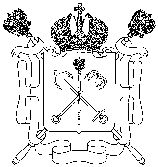 ТЕРРИТОРИАЛЬНАЯ ИЗБИРАТЕЛЬНАЯ КОМИССИЯ №29САНКТ-ПЕТЕРБУРГРЕШЕНИЕ27 сентября 2021 года								          № 34-1О регистрации избранного депутатом Государственной Думы Федерального Собрания Российской Федерации восьмого созыва 
по одномандатному избирательному округу Город Санкт-Петербург – Юго-Восточный одномандатный избирательный округ № 217В соответствии с частью 6 статьи 92 Федерального закона 
от 22 февраля 2014 года № 20-ФЗ «О выборах депутатов Государственной Думы Федерального Собрания Российской Федерации» Территориальная избирательная комиссия № 29, осуществляющая полномочия окружной избирательной комиссии по выборам депутатов Государственной Думы Федерального Собрания Российской Федерации восьмого созыва 
по одномандатному избирательному округу Город Санкт-Петербург – Юго-Восточный одномандатный избирательный округ № 217 (далее – Территориальная избирательная комиссия № 29), решила:Зарегистрировать избранного депутатом Государственной Думы Федерального Собрания Российской Федерации восьмого созыва 
по одномандатному избирательному округу Город Санкт-Петербург – Юго-Восточный одномандатный избирательный округ № 217 Дмитриеву Оксану Генриховну.Выдать Дмитриевой Оксане Генриховне удостоверение об избрании депутатом Государственной Думы Федерального Собрания Российской Федерации восьмого созыва по одномандатному избирательному округу Город Санкт-Петербург – Юго-Восточный одномандатный избирательный округ № 217 по форме, установленной Центральной избирательной комиссией Российской Федерации, и заверенную копию настоящего решения.Довести настоящее решение до сведения Центральной избирательной комиссии Российской Федерации. Разместить настоящее решение на официальном сайте Территориальной избирательной комиссии № 29 в информационно-телекоммуникационной сети «Интернет».Контроль за исполнением настоящего решения возложить на председателя Территориальной избирательной комиссии № 29 Карасёва Д.Ю.Председатель Территориальнойизбирательной комиссии № 29Карасёв Д.Ю.. Секретарь Территориальнойизбирательной комиссии № 29Матвиенко О.С. 